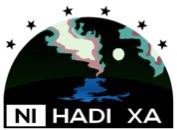 Agenda –Ni Hadi Xa Governance Committee Meeting, January 28-29, 2020In person – Yellowknife, NT Date – January 28-29, 2020Meeting Venue -  Ndilo Housing Boardroom DAY ONE: January 28, 2020DAY ONE: January 28, 2020DAY ONE: January 28, 20201)  Opening Prayer9h002)   Introductions9h1509h203)  Move to accept meeting agenda/meeting notes from Nov 6-7, 201909h2009h30      4) Environmental Manager Update                a) October to December Reportb) Annual Report 2019 – drafting initiatedc) On the Land Travel Program update (3 trips- $15,000K each) – began advertising – added policy for no alcohol or illicit drugs.d) sub- committee (HR) update – Environment Monitor for NHX under NWTMN –Garrick Lafferty Start Date January 14, 2020.e) De Beers Gah Cho Kue Spill reports             09h30        10h15BREAK 10h1510h30       5) On the Land Safety procedures and communication system10h30       12h00LUNCH12h001h006)  Incorporation Application1h002h007)  Traditional Knowledge Peer Review 	2h00              3h00Request proposal – deadline Framework for review – to be developed?7)  Traditional Knowledge Peer Review 	2h00              3h00Request proposal – deadline Framework for review – to be developed?7)  Traditional Knowledge Peer Review 	2h00              3h00Request proposal – deadline Framework for review – to be developed?END of DAY ONE END of DAY ONE END of DAY ONE DAY TWO: January 29, 2020DAY TWO: January 29, 2020DAY TWO: January 29, 2020     8)   De Beers Update – Land and Water License Amendment      9h0010h15BREAK	  	10h15       10h30      9)    NHX Workplan 2020 - Draft                                                               10h30           12h00BREAK	  	10h15       10h30      9)    NHX Workplan 2020 - Draft                                                               10h30           12h00BREAK	  	10h15       10h30      9)    NHX Workplan 2020 - Draft                                                               10h30           12h00Lunch 12h001h0010)  Financial and Budget 	a)	2020 Budgetb)	2020 Invoice 1st quarter  1h00              3h00Break 3h00             3h1511)  TK monitoring program update  2019 Annual report draftShift reportsWorkplan – (TK Monitors would like to use the winter trail.)Budget3h154h00       12) Next meeting – Face to Face April 2020 13)  Adjournment4h00END of DAY TWO END of DAY TWO END of DAY TWO 